     Завершился открытый турнир «UGMK-Open» среди теннисистов 2008-2012 годов рождения, который проходил  в Верхней Пышме 11-15 сентября 2019 года.     128 юных теннисистов не старше 11 лет из разных регионов России и ближнего зарубежья вели бескомпромиссную борьбу за награды Открытого турнира UGMK-Open-2019. К соревнованиям  допускались спортсмены, имеющие позиции в рейтинге ФНТР с 1 по 40 на 1 августа 2019 годы, а также спортсмены по персональным приглашениям.От нашего Сорочинского городского округа в соревнованиях участвовали 2 спортсмена: Гавышев Александр и Бобылева Диана. В предварительном этапе в подгруппах ребята удачно выступили, заняв вторые места, но по итогам всего турнира Гавышев А. занял 7 место, а Бобылева Д. - 13 место.Ребята получили неоценимый соревновательный опыт.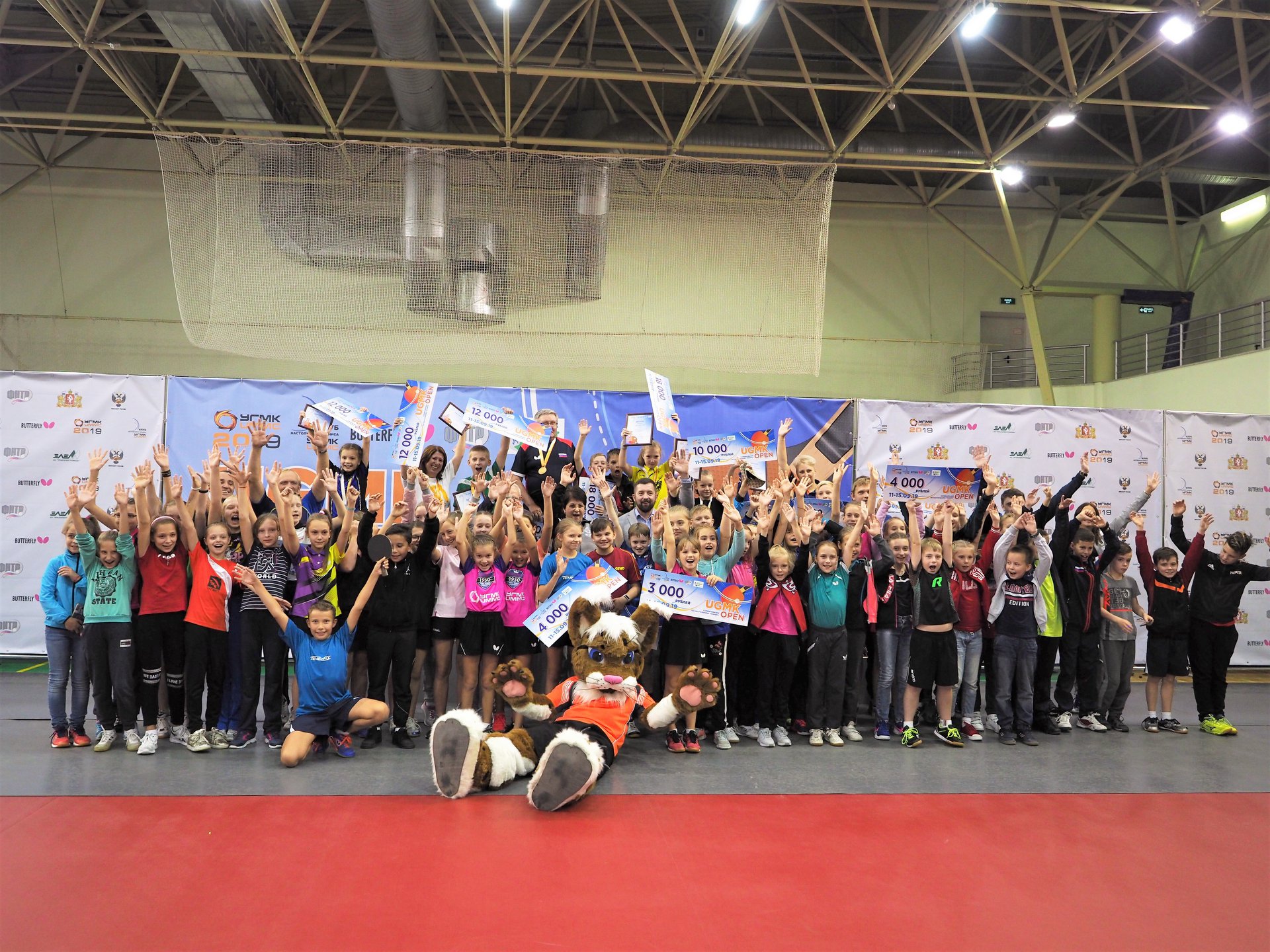 